Otzi : ötzi is een van de personen die een belangrijke rol heeft gespeeld in het meer te weten komen van jagers en verzamelaars zie plaatje hieronder
Top 10 jaartallen 



Tijdvak 1 afbeeldingen




 Het meisje van Yde , dit meisje geeft aan dat er geofferd werd om de goden gunstig te stellen , en is ook een kenmerkend persoon voor tijdvak 1 



Dit soort potten werden gebruikt om voedsel en dergelijke in te bewaren 







Het mannetje van willemstad , dit geeft aan dat er een soort van ontgroeningsproces was 









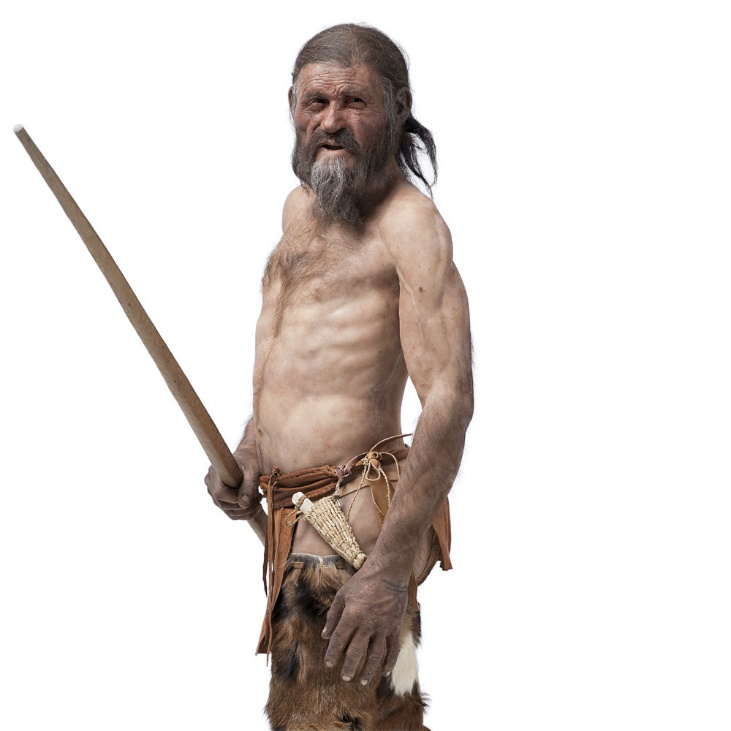 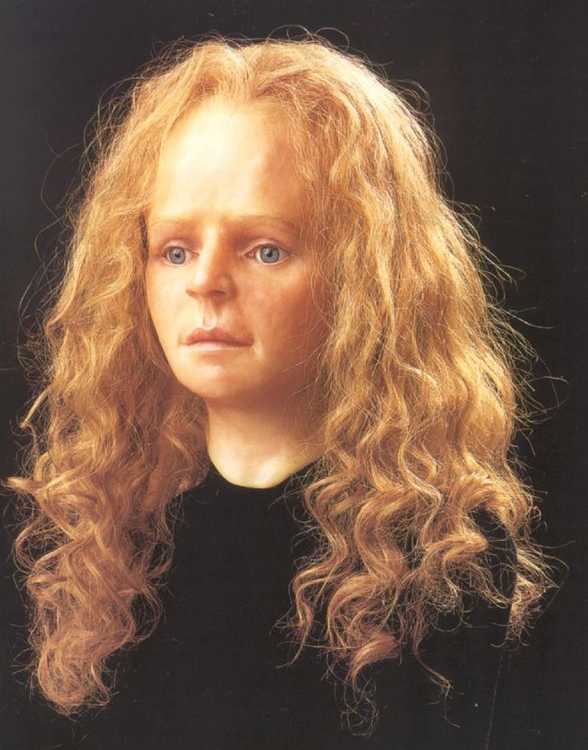 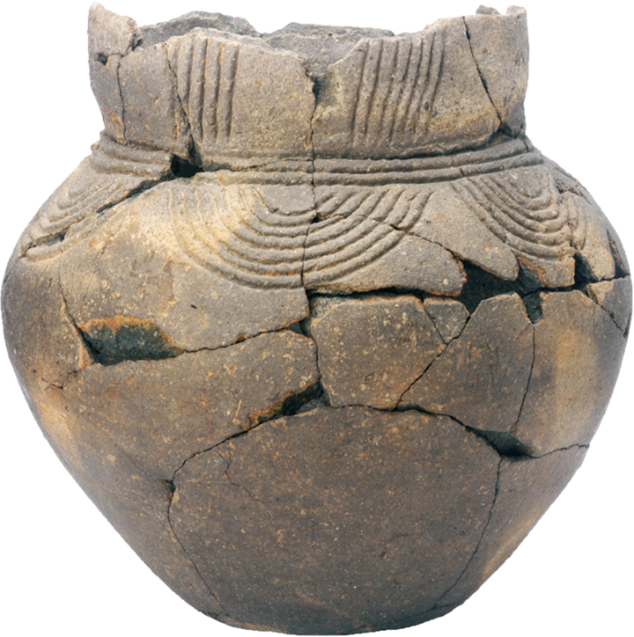 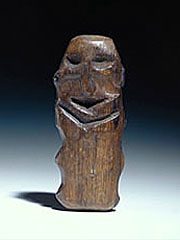 










Tijdvak 2 Afbeeldingen 
 Een van de filosofen uit de oudheid die ook heeft bijgedragen aan het opbrengen van Filosofie


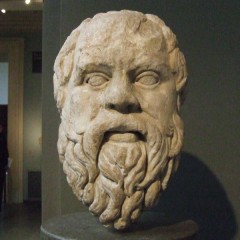 Julius Caesar , wellicht een van de bekendste personen uit deze periode 




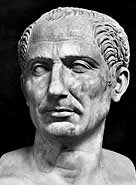 Plato richte de academie op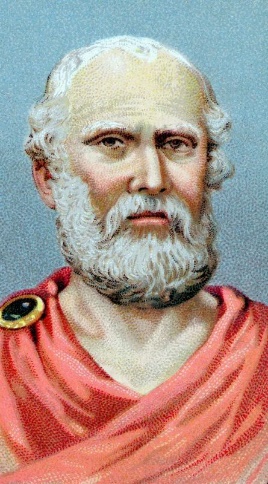 Hadrianus was een romeins keizer die de hadriaanse wal opzette 















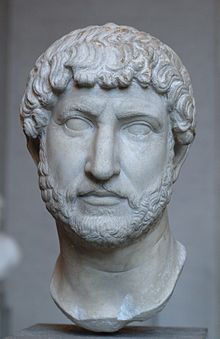 

Tijdvak 4 afbeeldingen 

Pero Tatur was een castilliaanse ridder die een rondreis maakte door europa en in dit tijdvak paste 




 Hij was een vrij normale burger maar werkte zich op naar een zeer belangrijke positie en werd daardoor dan ook zeer welvarend, mede dankzij de handel jij past daarom ook goed in dit tijdvak

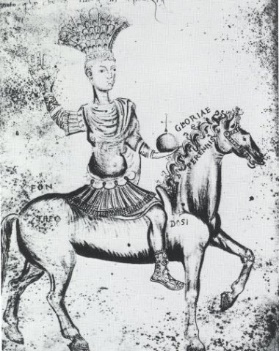 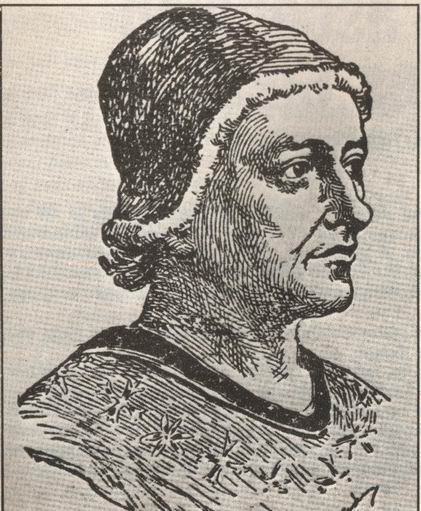 
 Hij bracht de Friezen aan het grondgebied toe van het heilig romeinse rijk’daarom vond ik dat hij goed bij dit tijdvak paste 




Richard leeuwenhart was een van de koningen die zich enorm inzette voor de terugverovering van constantinopel























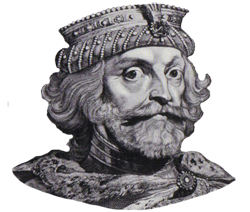 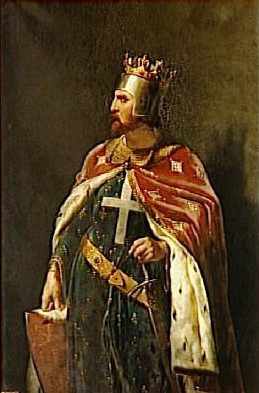 Erasmus Hij had lichte kritiek op de katholieke kerk maar bleef er wel trouw aan , schreef ook het boek lof der zotheid 
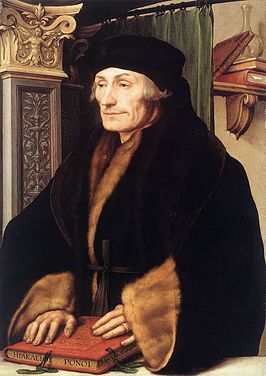  Nieuw beeld op de wereld




Een zeer bekende ontdekkingsreiziger onder andere bekend van de ontdekking van Amerika ( hij dacht zelf dat het Indië was)





 Hij was de Stadhouder in de nederlanden , plaatsvervanger van (Filips de 2e).Willem was het niet eens met de invoering van de bloedplakkaten, de vervolging van de protestanten.
Hij was het niet eens dat er steeds minder macht kwam voor de adel waar hij onderdeel van was. Onder leiding van Willem van Oranje brak de opstand uit die pas beeindigt werd in 1648 beter bekend als de 80 jarige oorlog waarna de republiek der zeven verenigde nederlanden ontstaat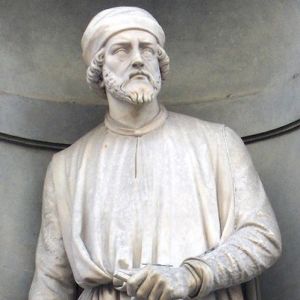 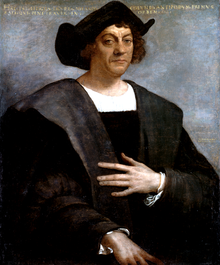 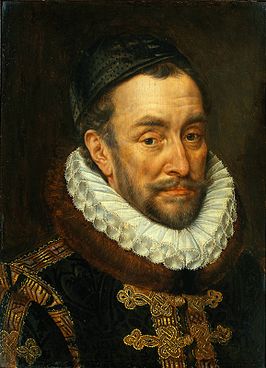 Coen was een nederlandse koopman handelaar en in dienst van de VOC.
 Hij leefde van 1587 tot 1629 en maakte de opkomst van de VOC mee.
Hij behaalde zeer grote rijkdom tijdens zijn gouverneurschap in Nederlands-indië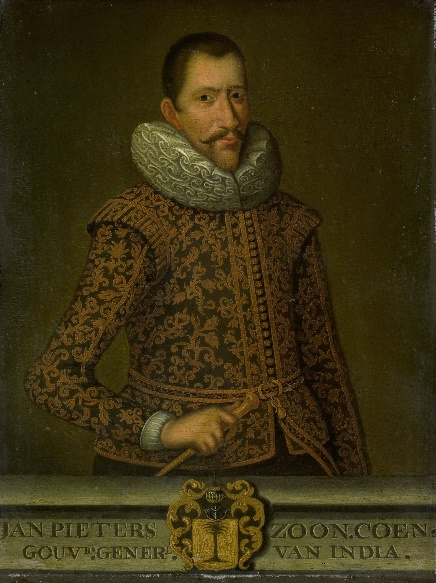 

 Hij was een schilder in deze periode 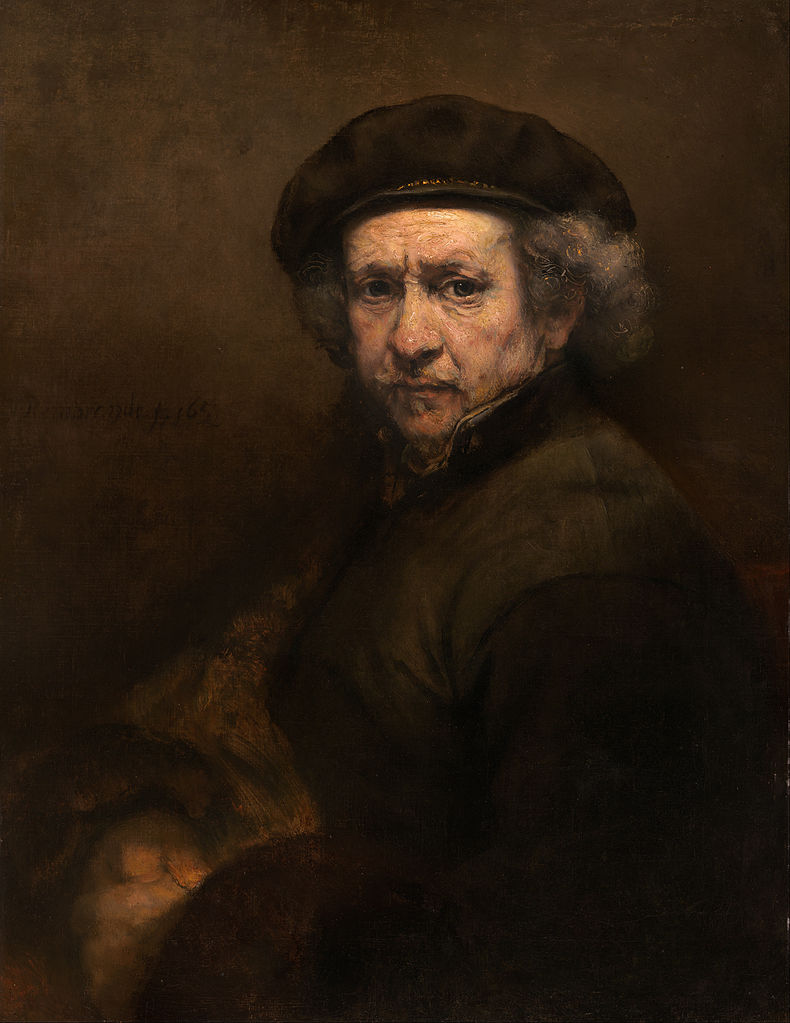 


 Lodewijk de 14e was een koning die de absolute macht had in Frankrijk , hij had zelfs het paleis van versaille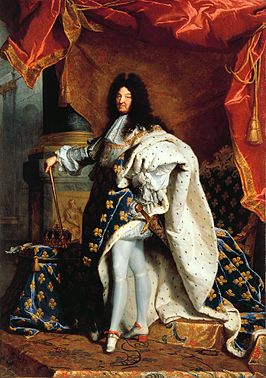 

 Hij had een ander wereldbeeld , de aarde was niet het middelpunt






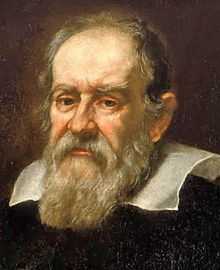 K.a: De levenswijze van jagers en verzamelaarsK.a: De levenswijze van jagers en verzamelaarsK.a: De levenswijze van jagers en verzamelaarsPVOGGOmschrijvingWaarom geschikt?PersoonHet mannetje van WillemstadHet was een beeldje dat aangeeft dat er een soort van inwijdingsritueel was waarbij je overging van jongen naar manVerschijnselScheiding tussen man en vrouwDe mannen jaagden terwijl de vrouwen het eten bereiden en kruiden zochten , hiermee schep je een beeld van hoe het er aantoe ging OntwikkelingOntstaan van groepen die samen gaan jagen voor een betere vangst , door middel van betere werktuigen In groepen jagen was efficienter aangezien er een betere tactiek was om te jagen dan in je eentje zo kon je de prooi insluiten en van meerdere kanten bestoken , doordat er betere werktuigen kwamen werd het mogelijk om efficienter te werkenGedachteHet paradijs verlorenHet zet aan bet denken over wat er speelde en wat we eigenlijk verloren zijnGebeurtenisVondst van de grotschilderingen van Lescaux 15000v.chr, 
Op de grotschilderingen kun je goed zien wat er zich afspeelde en wat er leefde in die tijdK.a: Het ontstaan van landbouw en LandbouwsamenlevingenK.a: Het ontstaan van landbouw en LandbouwsamenlevingenK.a: Het ontstaan van landbouw en LandbouwsamenlevingenPVOGGOmschrijvingWaarom geschikt?PersoonÖtziÖtzi was een man die hoogst waarschijnlijk in de tijd van jagers en verzamelaars heeft geleefd , hij had materialen bij zich die van vrij goede kwaliteit waren voor die tijdHij leefde hoogst waarschijnlijk in de tijd van jagers en verzamelaars, het was opmerkelijk dat hij vormen van landbouw in zijn maag had , dit geeft aan dat hij contact moet hebben gehad met landbouwers , hij was een jager van vrij goede positie VerschijnselDe overgang van een jagerssamenleving naar een agrarische samenlevingNiet alleen werd er nu gejaagd maar ook werd er landbouw gedreven in bepaalde gebieden , dit verliep geleidelijk zo waren er meerdere landbouwsamenlevingen maar ook nog jagerssamenlevingen in de gebieden waar landbouw niet geschikt wasOntwikkelingOntstaan van klassen op basis van vermogen en kundeHoe meer bezit en hoe beter de oogst des te meer aanzien en statusGedachteHey plantje!Na terugkomst zagen ze allerlei planten en gewassen hierdoor kwamen ze er achter dat je gewassen kon maken GebeurtenisVondst van Ötzi met sporen van landbouw in zijn lichaamDoor deze vondst kunnen we vaststellen dat er sprake moet zijn geweest van landbouwK.a: Het ontstaan van de eerste stedelijke gemeenschappenK.a: Het ontstaan van de eerste stedelijke gemeenschappenK.a: Het ontstaan van de eerste stedelijke gemeenschappenPVOGGOmschrijvingWaarom geschikt?PersoonHet meisje van YdeDit meisje leefde waarschijnlijk in de tijd van de jagers en verzamelaars ze is geofferd om de goden gunstig te stellenHet meisje van Yde leefde in het tijdvak van de jagers en verzamelaars , na nadere onderzoeking bleek dat ze ernstige verwondingen had en dat ze hoogst waarschijnlijk kreupel was/ niet goed moet hebben kunnen lopen , ook bleek uit onderzoek dat ze hoogst waarschijnlijk geofferd wasVerschijnselHet niet langer alsmaar te moeten verhuizen maar de mogelijkheid om langere tijd te verblijven op een plekEr blijken priesters te zijn geweest die de godsdienst predikte mede dankzij de mogelijkheid tot specialisatieOntwikkelingOpkomst van godsdienstDe mogelijkheid om op een plek te verblijven , dit had als voordeel dat je meerdere beroepen kon uitoefenenGedachteOffering voor goede oogstGebeurtenisDe opkomst van steden , 3000 v.chr.
Bandkeramiekers – 5000v.chr
Codex van Hammurabi – 780 v.chrEr bleek dat je op een plek kon blijven en dat je voedsel kon verbouwen mensen verbleven in een stedengemeenschap voor langere tijd.
Bandkeramiekerrs waren de eerste landbouwers in Nederland
JaartalGebeurtenisWaarom geschikt300000v.chrBegin van de steentijdHier begint het gebruik van stenen werktuigen200000 v.chr Ontstaan van de Homo Sapien10000 v.chrEinde van de laatste ijstijdHierdoor werd de hunlijn bewoonbaar en zijn er zandgronden en grote keien in nederland aangekomen3000 v,chrOntstaan van eerste stedenMensen gaan voor het eerst bij elkaar wonen5000 v.chr Aankomst bandkeramiekersEerste landbouwnederzettingen van de Nederlanden15000 v.chrGrotten van LasceauEerste bewijs van het abstract denken780v.chrWetten van HammurabiEerste geschreven wetten3500v.chrOntstaan van hunebeddenHunebedden ontstonden in NederlandK.a: De ontwikkeling van wetenschappelijk denken en het denken over burgerschap en politiek in de griekse stadstaatK.a: De ontwikkeling van wetenschappelijk denken en het denken over burgerschap en politiek in de griekse stadstaatK.a: De ontwikkeling van wetenschappelijk denken en het denken over burgerschap en politiek in de griekse stadstaatPVOGGOmschrijvingWaarom geschikt?PersoonSocratesSocrates was een bekende filosoof uit de oudheid die meerdere keren tarte met de bestaande politiek hij dacht anders dan anderen en had een uitgesproken meningSocrates was een van de belangrijkste filosofen misschien zelfs wel de vader van de filosofie , VerschijnselStadstaten, filosofie, begin van de democratieEr kwamen meerdere stadstaten die allen hun eigen manier van regeren haddenOntwikkelingOpkomst van meerdere stadstaten met hun eigen politieke regeringsvorm ( Aristocratie,Democratie,Tirranie,Oligarchie,Theocratie,Er waren meerdere manieren om een polis te besturen GedachteKen u zelfBekende uitspraak van SocratesJe moet de kennis uit jezelf halen dit kan door constante stimulans en communicatieGebeurtenisPelopinesische oorlogen , terechtstelling socrates etc etcK.a: de groei van het Romeinse imperium waardoor de Grieks-Romeinse cultuur zich in Europa verspreidde  K.a: de groei van het Romeinse imperium waardoor de Grieks-Romeinse cultuur zich in Europa verspreidde  K.a: de groei van het Romeinse imperium waardoor de Grieks-Romeinse cultuur zich in Europa verspreidde  PVOGGOmschrijvingWaarom geschikt?PersoonJulius CaesarJulius Caesar veroverde Gallie en was daarmee een belangrijk persoon , hij werd ook keizer maar werd later vermoordJulius Caesar vergrootte het gebied van de Romeinen , je kunt hierbij dus zien dat de grootte van het Romeinse rijk zich verspreidVerschijnselKeizerschap, 44v.chr
Koningsschap , 753 v.chr
Republiek 509v.ChrDit zijn de regeringsvormen die ontstonden in het Romeinse rijkOntwikkelingOntstaan van een romeins imperium Er ontstond een romeins imperium en in dit imperium kwam men in aanraking met de culturen van andere stammen , andere stammen gingen echter steeds meer de grieks-romeinse cultuur overnemenGedachteVeni, Vidi ,ViciAlea iacta est – De teerling is geworpenDit was de letterlijke uitspraak van Julius caesar toen hij met zijn troepen Rome betrad waar hij uiteindelijk tot keizer werd gemaaktGebeurtenisCaesar die de rubicon oversteekt, Verovering Gallië etcHet rijk werd uitgebreid en vergrootK.a: de klassieke vormentaal van de Grieks-Romeinse cultuurK.a: de klassieke vormentaal van de Grieks-Romeinse cultuurK.a: de klassieke vormentaal van de Grieks-Romeinse cultuurPVOGGOmschrijvingWaarom geschikt?PersoonPlatoRichte de academie op in 387v.chrVerschijnselBouwstijlen worden ontwikkeldSoorten stijlen , zuilen je kunt namelijk het tijdperk hieraan herkennenOntwikkelingOpkomst beeldhouwkunst en architectuurIn dit tijdperk kwamen de beeldhouwkunst en Architectuur op , Anatomisch correcte beelden komen nu pas opGedachteMensen zo perfect mogelijk afbeeldenHet was in deze tijd zo belangrijk mogelijk om mensen op hun perfectst uit te beelden , geen enkel gebrek mocht getoond wprdenGebeurtenisOprichting van de academie door Plato in 387 v.chrDe eerste georganiseerde school bekend in de griekse omgeving dit was een baken en hoogtepunt van de filosofie.
Nu was men niet alleen aan het redeneren maar ook met andere filosofen en studentenK.a: de confrontatie tussen de Grieks-Romeinse cultuur en de Germaanse cultuur van Noordwest-EuropaK.a: de confrontatie tussen de Grieks-Romeinse cultuur en de Germaanse cultuur van Noordwest-EuropaK.a: de confrontatie tussen de Grieks-Romeinse cultuur en de Germaanse cultuur van Noordwest-EuropaPVOGGOmschrijvingWaarom geschikt?PersoonHadrianusHeeft de hadrian wall ( hadriaanse muur) gebouwd in het huidige groot brittannie destijds was dat BrittanniaVerschijnselPax RomanumVrede tussen de romeinen en de germanen, de stammen die vrede hadden met rome kregen bescherming in ruil voor diensten.OntwikkelingGermaanse troepen in het romeinse legerDe romeinen verbreden hun grondgebied en komen hierdoor in aanmerking met de germanen die ook dienst gaan nemen in het legerGedachte Veni Vidi Vici -Ik kwam , ik zag en ik overwonDe gedachte van de romeinen was dat ze superieur waren en bijna overal waar ze kwamen wonnen ze ookGebeurtenisSlag bij teutoburgerwoudEindgrens van Noordwest europa 
Gevoelige nederlaag voor de RomeinenDe romeinen leden een zware nederlaag en de grens had zijn maximum bereikt K.a: de ontwikkeling van het jodendom en het christendom als de eerste monotheïstische godsdienstenK.a: de ontwikkeling van het jodendom en het christendom als de eerste monotheïstische godsdienstenK.a: de ontwikkeling van het jodendom en het christendom als de eerste monotheïstische godsdienstenPVOGGOmschrijvingWaarom geschikt?PersoonJezusHij is de zoon  van god , gekruizigd om onze zonden te verlossenHij zou de profeet/messias zijn van het christendom , zeer belangrijk voor men die in ht christendom geloofdVerschijnselChristendom. JodendomHet jodendom en het Christendom kwam in de wereldOntwikkelingOpkomst Monotheistische godsdienstenEr kwamen godsdiensten die maar 1 god hadden , in plaats van de natuurgodenGedachteGeloof in betere tijden onder leiding van GodGod was de hoofdfiguur van het christendom
er was maar een godGebeurtenisErkenning Christendom , 3e eeuwKruiziging JezusJezus zou al onze zonden hebben weggenomen en voor ons zijn gestorven
Christenen werden erkend.JaartalGebeurtenisWaarom van belang44v.chrKeizerschap in romeinse rijkOvergang van republiek naar keizerschap387v.chrStichting van de academie753Koningschap in romeinse rijk509v.chrRepubliek romeinse rijkK.a: het ontstaan en de verspreiding van de islamK.a: het ontstaan en de verspreiding van de islamK.a: het ontstaan en de verspreiding van de islamPVOGGOmschrijvingWaarom geschikt?PersoonPersoonMohammedDe profeet Mohammed , hij kreeg visioenen van god (Allah) om zijn geloof te verspreidenHij is de eerste en grondlegger van de Islam , hij ging immers de Islam verspreiden waardoor het geloof groter werdVerschijnselOpkomst IslamDe islam komt opEr is nu ook een ander geloof dan het ChristendomOntwikkelingOntstaan van conflicten tussen katholieke en islamitische groeperingenEr kwam een nieuwe godsdienst , de islamitische godsdienst, die ging steeds verder verspreiden en bedreigden het katholieke geloofGedachteGeloof in AllahAllah was de belangrijkste persoon in deze godsdienstGebeurtenisVisioenen van mohammed waarin hij praat met godMohammed ziet god en krijgt een opdrachtHet is het begin van de Islam , immers mohammed krijgt de opdrachtK.a: de vrijwel volledige vervanging in West-Europa van de agrarisch-urbane cultuur door een zelfvoorzienende agrarische cultuur, georganiseerd via hofstelsel en horigheidK.a: de vrijwel volledige vervanging in West-Europa van de agrarisch-urbane cultuur door een zelfvoorzienende agrarische cultuur, georganiseerd via hofstelsel en horigheidK.a: de vrijwel volledige vervanging in West-Europa van de agrarisch-urbane cultuur door een zelfvoorzienende agrarische cultuur, georganiseerd via hofstelsel en horigheidPVOGGOmschrijvingWaarom geschikt?PersoonOdoakerDeze man had vele plunderingen op zijn naam en zette romulus af als keizerHij leidde de val van het west romeinse rijk in waardoor het hofstelsel en horigheid meer invloed kreegVerschijnselGrote steden verdwijnenDe handel en dergelijke verdween , men ging autarkisch leven.
Ze gingen in kleine gemeenschappen wonen en zorgden voor hun eigen voedselOntwikkelingHet ontstaan van feodaliteit als manier van bestaanDoordat handelsroutes niet meer veilig waren trokken mensen van grote steden weg en gingen op het platteland wonen.
Uiteindelijk ontstond het feodale stelsel .
Er was een leenheer die gebieden uitleende waar mensen op konden wonenGedachteAfstand doen van je vrijheid in ruil voor beschermingMen leefde in een vrij onveilige periode en zocht dus veiligheid , hierdoor kun je dus tonen dat men bereid was zijn vrijheid op te geven GebeurtenisWegvallen van het west romeinse rijk 476n.chrDoordat het west romeinse rijk wegviel moest men bescherming gaan zoeken en ontstond de mogelijkheid tot het onststaan van het hofstelselK.a: het ontstaan van feodale verhoudingen in het bestuurK.a: het ontstaan van feodale verhoudingen in het bestuurK.a: het ontstaan van feodale verhoudingen in het bestuurPVOGGOmschrijvingWaarom geschikt?PersoonKarel MartelKarel martel gaf een stuk land hierdoor werden ze leenmannenVerschijnselLeenmannen en leenherenMannen kregen land in ruil voor hun diensten ridders werden betaald met land en werden dan leenmannenOntwikkelingOntstaan van Feodale verhoudingen in het bestuurDe heer leende land aan een leenman 
De leenman bood hiervoor in de ruil zijn diensten aan GedachteMakkelijker om grotere gebieden te besturenIn je eentje een immens gebied besturen was vrij lastig , door middel van leenmannen kon je makkelijker je land besturen , het bracht echter ook gevaren met zich mee , leenmannen konden immers hun gebied als eigen gaan zienGebeurtenisInstelling leenstelselHet leenstelsel werd ingevoerd om controle te kunnen houden en verzekerd te zijn van een legerK.a: de verspreiding van het christendom in geheel EuropaK.a: de verspreiding van het christendom in geheel EuropaK.a: de verspreiding van het christendom in geheel EuropaPVOGGOmschrijvingWaarom geschikt?PersoonBonifatiusEen zeer bekend persoon die een grote rol had in de kersteningspolitiek, het toont hoe bereid men was om zijn geloof te verspreidenVerschijnselKersteningMensen werden bekeerd tot het christenlijke / katholieke geloof , de germaanse stammen werden soms onder drang katholiek gemaaktOntwikkelingVerzet van germaanse stammen tegen de kersteningVele germaanse stammen wilden vasthouden aan hun oude geloven , ze lieten zich niet zomaar christen makenGedachteLeef goed en ge zult naar den hemel gaan /
Bekeren of sterven Het christendom moest verspreid worden , onder andere door de kerstening , god zou de wereld en de gelovigebeschermen , zoals bonifatius zijn bijbel boven zijn hoofd hield toen hij vermoord werd , wanneer men goed leefde zou men in de hemel belanden 
Je bekeerde je tot het christendom of je stierfGebeurtenisDe moord op Bonifatius . 754In Friesland probeerde Bonifatius de friezen te bekeren , de friezen accepteerden dit echter niet direct en Bonifatius eindigde dan ook vermoord met de bijbel op zijn hoofd . dit toont dat de kerstening niet altijd liefdadig gebeurde , er werden bijvoorbeeld “heilige bomen gesloopt”, dit koste hem zelfs zijn leven JaartallenGebeurtenis Waarom van belang 570Geboorte MohammedGrondlegger van het islamitische geloof752Slag bij PoitersGrote slag tussen de moslims en de christenen waarbij de moslims worden teruggedreven800Keizerskroning Karel de GroteKarel wordt door de paus tot keizer gekroond754Moord op bonifatiusNa een poging de friezen te bekeren tot het christendom werd bonifatius bij dokkum vermoord500Clovis bekeerd zich tot het christendomKoning Clovis was de eerste germaanse koning die zich liet bekeren tot het christendom1054Oosters SchismaDe orthodox christelijke kerk scheidt zich af van de katholieke kerk476Laatste west romeinse keizer wordt afgezet door odoakerDe germaanse krigsheer Odoaker zette de laatste romeinse keizer af 632 Dood van Mohammed632Stichting van Kalifaat 622Verdrag van MedinaK.a: de opkomst van handel en ambacht legde de basis voor het herleven van een agrarisch urbane samenlevingK.a: de opkomst van handel en ambacht legde de basis voor het herleven van een agrarisch urbane samenlevingK.a: de opkomst van handel en ambacht legde de basis voor het herleven van een agrarisch urbane samenlevingPVOGGOmschrijvingWaarom geschikt?Persoon
Pero TaturCastilliaanse ridder die een rondreis maakte door Europa hij schreef een reisverslag waarin hij de handel van o.a, Antwerpenen , Geneve , Frankfurt en Medina beschrijftVerschijnselOntstaan van hanzestedenEen Hanze was een middeleeuws handelsverband tussen steden en handelarenOntwikkelingOpkomst van de handelDoor de opkomst van handel gingen mensen zich specialiseren. Door die specialisatie werd de handel verbeterdGedachteHet oprichten van een gilde om samenwerking te bevorderenDoor de oprichting van gilden werd de opleiding van nieuwe ambachtslieden bevorderdGebeurtenisDe overgang van tweeslagstelsel naar drieslagstelselOp het moment dat dit gebeurde kwam er meer grond vrij waar het met het tweeslagstelsel 50% kon worden bewerkt kon er met het drieslagstelsel 67% worden bewerktK.a: de opkomst van de stedelijke burgerij en de toenemende zelfstandigheid van stedenK.a: de opkomst van de stedelijke burgerij en de toenemende zelfstandigheid van stedenK.a: de opkomst van de stedelijke burgerij en de toenemende zelfstandigheid van stedenPVOGGOmschrijvingWaarom geschikt?PersoonJaques coeurJacques coeurHij was een vrij normale burger maar werkte zich op naar een zeer belangrijke positie en werd daardoor dan ook zeer welvarend, mede dankzij de handelVerschijnselTolDe steden hadden bescherming nodig en er werd tol geheven op mensen die grondgebied wilden betredenDe vrijheid werd groter doordat er jaarmarkten konden worden gehouden , deze vrijheid leverde de heer nog wel veel geld opOntwikkelingStadsmuren en bescherming voor de jaarmarkten.Steden hadden jaarmarkten en hadden daarvoor bescherming nodig onder andere door muren en soldatenIn deze tijd werden steden vrijer maar ze waren nog altijd afhankelijk van heer voor de verspreiding , maar ze hadden wel redelijke zelfstandigheidGedachteStadslucht maakt vrijIn het stadsleven was je vrij ten opzichte van het feodale stelsel , je kon redelijk vrij handelen Gebeurtenisverdrag van Lubeck 1356Troepen werden teruggeroepen, meer ruimte voor de burgersK.a: . het begin van staatsvorming en centralisatieK.a: . het begin van staatsvorming en centralisatieK.a: . het begin van staatsvorming en centralisatiePVOGGOmschrijvingWaarom geschikt?PersoonFloris V Hij bracht de Friezen aan het grondgebied toe van het heilig romeinse rijkVerschijnselStaatsvormingEr ontstonden grote gebieden met een bestuurOntwikkelingOpkomst van centralisatieKoningen wilden vanuit een centraal punt besturen waardoor er meer invloed was op de gebiedenGedachteEen centraal geordend bestuur Het was voor koningen handiger om vanuit een plek te besturen dan uit meerdere plekken GebeurtenisWest friezen worden verslagen en gebied wordt toegevoegd 1282
De west Friezen werden verslagen en nu werd west friesland ook aan get gezag van het heilige romeinse rijk toegevoegd door Floris VK.a: het conflict in de christelijke wereld over de vraag of de wereldlijke dan wel de geestelijke macht het primaat behoorde te hebbenK.a: het conflict in de christelijke wereld over de vraag of de wereldlijke dan wel de geestelijke macht het primaat behoorde te hebbenK.a: het conflict in de christelijke wereld over de vraag of de wereldlijke dan wel de geestelijke macht het primaat behoorde te hebbenPVOGGOmschrijvingWaarom geschikt?PersoonPaus gregorius de 7eVerschijnselInvestituurstrijdDe investituurstrijd was een gebeurtenis waarbij de keizers en pausen streden om de macht , wie mocht er bisschoppen benoemen , de paus was dit toegedeelt maar steeds meer koningen / keizers gingen ook bisschoppen benoemenOntwikkelingOntstaan van conflicten , afzetten van keizers etc Door de machtstrijd kwamen er steeds meer comflicten waarbij de Paus soms de Koning /keizer excommuniceerdeGedachteWie moet het primaat hebben / Ligt de werkelijke macht bij de wereldlijke of de geestelijke machtDe gedachte was Dat beide het primaat wilde hebben er was dus ook een eindeloze discussie aangezien ze beide argumenten aandroegen waarmee ze beweren de werkelijke macht te hebbenGebeurtenisConcordaat van Worms 23 september 1122Hierdoor werd een eind gemaakt aan de investituurstrijd , de wereldlijke macht mocht enkel wereldlijke zaken behandelen en kon de staf geven aan bisschoppen , de Paus kon mocht bisschoppen benoemen en bepaalde over geesteljke zaken. hiermee eindigde het niet volledig er waren nog steeds keizers die zich er niet aan hieldenK.a: de expansie van de christelijke wereld, onder andere in de vorm van de kruistochtenK.a: de expansie van de christelijke wereld, onder andere in de vorm van de kruistochtenK.a: de expansie van de christelijke wereld, onder andere in de vorm van de kruistochtenPVOGGOmschrijvingWaarom geschikt?PersoonRichard LeeuwenhartRichard Leeuwenhart was de koning van Engeland die een rol heeft gespeelt in de kruistochtenRichard bevond zich in de tijd van de kruistochten en vocht om Jeruzalem in bezit te houden VerschijnselExpansie van de christelijke invloedDe invloed van het christendom werd uitgebreid , steeds meer gebieden werden christelijk gemaaktOntwikkelingOntstaan kruisvaardersstatenTijdens de kruistochten om Constantinopel terug te winnen werden er kruisvaarders staten opgericht GedachteVerspreiding Christendom en het terugdringen islamDe islam moest teruggedrongen worden en het christendom verspreid , in de ogen van de kruisvaarders was het katholieke geloof heiligGebeurtenisBloedige inname Jeruzalem 1339Een bloedige gebeurtenis waarbij Jeruzalem werd terugveroverd  K.a: het veranderende mens- en wereldbeeld van de renaissance en het begin van een nieuwe wetenschappelijke belangstellingK.a: het veranderende mens- en wereldbeeld van de renaissance en het begin van een nieuwe wetenschappelijke belangstellingK.a: het veranderende mens- en wereldbeeld van de renaissance en het begin van een nieuwe wetenschappelijke belangstellingPVOGGOmschrijvingWaarom geschikt?PersoonErasmusHij had lichte kritiek op de katholieke kerk maar bleef er wel trouw aan , schreef ook het boek lof der zotheid VerschijnselAstronomieAstronomie was een van de nieuwe wetenschappenOntwikkelingOpkomst Italiaanse stadstedenEr kwam de ruimte en de verbreding van de kennisGedachteCarpe DiemMemente Mori werd nu Carpe Diem, pluk de dagGebeurtenisUitvinding telescoop , boekdrukkunstWat de uitvinding van het vuur was voor de jagers en verzamelaars was de boekdrukkunst voor de renaissanceK.a: de hernieuwde oriëntatie op het erfgoed van de klassieke oudheidK.a: de hernieuwde oriëntatie op het erfgoed van de klassieke oudheidK.a: de hernieuwde oriëntatie op het erfgoed van de klassieke oudheidPVOGGOmschrijvingWaarom geschikt?PersoonDonatelloNieuw beeld op de wereldVerschijnselOntstaan van karel en de elegastEen strip waarin er wordt teruggekeken op de tijd van Karel  de grote , er komt veel interesse voor de oudheidOntwikkelingDe hernieuwde oriëntatie op het erfgoed van de klassieke oudheid die nu tot cultureel erfgoed behoortWat er overgebleven was van de oudheid werd in sommige gevallen cultureel erfgoed , ook gingen we oude artefacten bekijken en ontdekten we dingen die we nog niet wisten , er kwam steeds meer belangstelling voor de waarheidGedachteWe moeten niet naar de oudheid kijken maar vanuitWe moeten niet hetzelfde doen als in de oudheid maar we moeten ervanuit kijken en er dingen uit leren GebeurtenisVal van Constantinopel 1473 n.chrDoordat Constantinopel valt komen er mensen naar europa met de kennis van daarK.a: het begin van de Europese expansie overzeeK.a: het begin van de Europese expansie overzeeK.a: het begin van de Europese expansie overzeePVOGGOmschrijvingWaarom geschikt?PersoonChristoffel ColumbusEen zeer bekende ontdekkingsreiziger onder andere bekend van de ontdekking van Amerika ( hij dacht zelf dat het Indië was)VerschijnselZeekaarten , landkaarten etcDit was in het belang voor de ontdekkingsreizigersOntwikkelingOntstaan van factorijen onder andere door de portugezen en spanjaardenHier werd handel gedreven en werden verstevigde handelsposten geplaatstGedachteGoedkopere handel en uitzicht op meer winstMen kon door zelf de producten te gaan halen meer winst maken GebeurtenisDe Turken gaan tol heffen waardoor de landen een andere route gaan zoekenDe Turken gingen tol heffen en met het oog op winst maken is het uiteraard handiger om zelf het te gaan halenK.a: de protestantse reformatie had splitsing van de christelijke kerk in West-Europa tot gevolgK.a: de protestantse reformatie had splitsing van de christelijke kerk in West-Europa tot gevolgK.a: de protestantse reformatie had splitsing van de christelijke kerk in West-Europa tot gevolgPVOGGOmschrijvingWaarom geschikt?PersoonLutherHij was een belangrijk persoon die onder andere de 50 stellingen op de kerkdeur plaatseLuther was een van de leiders van Protestantse stromingen genaamd her Lutherisme VerschijnselOnteveredenheid over de aflatenhandelEr werden aflaten verkocht die de zonden moesten laten vergeten er waren veel mensen die dit niet accepteerdenDit had tot gevolg dat er steeds meer verzet kwam tegen de aflatenhandel waarop meerdere mensen zich richten waaronder Maarten LutherOntwikkelingOntstaan van kettervervolgingenOm de ketters te verdringen werden talloze ketters gestraftDe Koningen zagen het als hun taak om het Christendom te handhaven zoals de Spaanse Koning Filips , koste wat kost moest de bedreiging van het katholieke geloof worden weggewerktGedachteMinder invloed voor de kerk , geloof moet leidraad zijnHet geloof kwam van uit je eigen en de bijbel niet de priesters vonden de reformantenEr moesten veranderingen in de kerk komen en een heleboel hervormers wouden dat het geloof weer uit je eigen kwam , niet vanuit heiligbeelden en priestersGebeurtenis95 stellingen van Luther op de domkerkLuther toonde zijn ontevredenheid over onder andere de aflatenhandelK.a: Het conflict in de nederlanden dat resulteerde in de stichting van een nedelandse staatK.a: Het conflict in de nederlanden dat resulteerde in de stichting van een nedelandse staatK.a: Het conflict in de nederlanden dat resulteerde in de stichting van een nedelandse staatPVOGGOmschrijvingWaarom geschikt?PersoonWillem van OranjeWordt vaak genoemd als vader des vaderlands in de nederlandenHij was de Stadhouder in de nederlanden , plaatsvervanger van (Filips de 2e).Willem was het niet eens met de invoering van de bloedplakkaten, de vervolging van de protestanten.
Hij was het niet eens dat er steeds minder macht kwam voor de adel waar hij onderdeel van was. Onder leiding van Willem van Oranje brak de opstand uit die pas beeindigt werd in 1648 beter bekend als de 80 jarige oorlog waarna de republiek der zeven verenigde nederlanden ontstaatVerschijnselCentralisatiepolitiek van Filips de 2e 
WatergeuzenKarel de 5e en Filips de 2e 
De gewesten en steden moesten aan de vorst gehoorzamen en aan de uniforme Wetgeving.Karel de 5e en Filips de 2e 
De gewesten en steden moesten aan de vorst gehoorzamen en aan de uniforme Wetgeving. deze visie beschrijft dat de vorst een sterke koning moet zijn die zijn onderdanen beter kon beschermen OntwikkelingOnrust in de Nederlanden door kettervervolgingFilips de 2e zag zichzelf als machtigste vorst in europa en plaatsvervanger van god op aarde. GedachteJe maintiendrai l'honneur, la foy, la loi de Dieu, du Roy, de mes amis et moy (Ik zal de eer, het geloof, de wet van God, van de koning, van mijn vrienden en mij handhaven).
Uitspraak willem van oranjeDit was een bekende uitspraak van Willem van Oranje die ook wel de vader des vaderlands werd genoemd GebeurtenisPlakkaat van Verlatinghe 1581
Beeldenstorm Dit waren 2 vormen die tonen dat er verzet kwam tegen de gevestigde ordeK.a: wereldwijde handelscontacten, handelskapitalisme en het begin van een wereldeconomieK.a: wereldwijde handelscontacten, handelskapitalisme en het begin van een wereldeconomieK.a: wereldwijde handelscontacten, handelskapitalisme en het begin van een wereldeconomiePVOGGOmschrijvingWaarom geschikt?PersoonJan Pieterszoon CoenCoen was een nederlandse koopman handelaar en in dienst van de VOC.
 Hij leefde van 1587 tot 1629 en maakte de opkomst van de VOC mee.
Hij behaalde zeer grote rijkdom tijdens zijn gouverneurschap in Nederlands-indië
VerschijnselDe VOC mentaliteitMen werkte keihard en zette door om hun doel te bereiken ( later werd dit ook door Balkenende gebruikt maar op een verkeerde wijze)OntwikkelingHet ontstaan van een wereldeconomieEr kwam een grotere handel tot stand , men had immers contacten over de hele wereld waarmee men handel kon drijvenGedachteGebeurtenis1602 Oprichting van de VOCDe VOC ging de ontdekkingsreizen doen en ging producten ophalen in de ontdekte gebieden K.a: de bijzondere plaats in staatkundig opzicht en de bloei in economisch en cultureel opzicht van de Nederlandse RepubliekK.a: de bijzondere plaats in staatkundig opzicht en de bloei in economisch en cultureel opzicht van de Nederlandse RepubliekK.a: de bijzondere plaats in staatkundig opzicht en de bloei in economisch en cultureel opzicht van de Nederlandse RepubliekPVOGGOmschrijvingWaarom geschikt?PersoonRembrand van RijnHij was een schilder in deze periode VerschijnselDe GrachtengordelEen grote stapelmarkt.
OntwikkelingBloei in economisch en cultureel opzicht in de nederlandse republiekEconomisch en cultureel hadden wij een enorm goede periode , we hadden genoeg geld om bijvoorbeeld een portret te laten maken GedachteIk laat een mooi portret van mij en mijn vrouw makenNiet alleen de koningen konden nu zulk dure spullen kopenGebeurtenisOpkomst van de boekdrukkunstDoor de boekdrukkunst kon men snel gedachten verspreiden K.a: het streven van vorsten naar absolute machtK.a: het streven van vorsten naar absolute machtK.a: het streven van vorsten naar absolute machtPVOGGOmschrijvingWaarom geschikt?PersoonPersoonLodewijk de 14eVerschijnselAbsolutisme
Koningen dachten dat ze alles bepaalden , ze stonden boven de wet of waren zelfs de wet , ze vonden dat ze dit recht van god hadden gekregen en dus de plaatsvervanger van god wasOntwikkelingOpkomst van mercantilismeEr werden belastingen gevraagd op het importeren en exporteren van goederen om zo de eigen economie te beschermenGedachteL’etait c’est moi
Of 
Le droit divinKoningen dachten dat ze alles bepaalden , ze stonden boven de wet of waren zelfs de wet , ze vonden dat ze dit recht van god hadden gekregen en dus de plaatsvervanger van god wasGebeurtenisOverlijden van Mazarin 9 maart 1661Vanaf dit moment was Lodewijk de 14e koning en eigende hij zichzelf al de naam zonnekoning aan , hij werd vanaf dat moment de absoluut vorst K.a: de wetenschappelijke revolutieK.a: de wetenschappelijke revolutieK.a: de wetenschappelijke revolutiePVOGGOmschrijvingWaarom geschikt?PersoonGalileo GalileiHij had een ander wereldbeeld , de aarde was niet het middelpunt , VerschijnselHeliocentrismeDe aarde is niet het middelpunt maar de zonOntwikkelingHet ontstaan van scheikundeVerschillende elementen werden beschreven door onder andere John Dalton hierdoor ontstond scheikundeGedachteEn toch beweegt zijDe blik op het beeld op aarde werd betwijfeld door velenGebeurtenisK.a: rationeel optimisme en ‘verlicht denken’ werd toegepast op alle terreinen van de samenleving: godsdienst, politiek, economie en sociale verhoudingenK.a: rationeel optimisme en ‘verlicht denken’ werd toegepast op alle terreinen van de samenleving: godsdienst, politiek, economie en sociale verhoudingenK.a: rationeel optimisme en ‘verlicht denken’ werd toegepast op alle terreinen van de samenleving: godsdienst, politiek, economie en sociale verhoudingenPVOGGOmschrijvingWaarom geschikt?PersoonVoltaireTwijfelde aan het belang van de geestelijkheid.
Voor tolerantie en godsdienstvrijheidVerschijnselKritiek standensamenlevingDit type samenleving gaf voorrechten aan de adel en de geestelijkheid en stelde de derde stand (boeren, stedelijke burgerij) achter
Volgens de verlichte denkers was dit niet perse zoOntwikkelingWederopkomst van het Rationeel denkenMensen moesten zelf na gaan denken , ze moesten niet alles vlekkeloos overnemenGedachteKennis moet verspreid worden en niet beperkt blijvenIedereen moest kennis op kunnen doen , hoe meer kennis hoe meer je te weten kon komen en hoe verstandiger en rationeler men kan denkenGebeurtenisEncyclopedienEr kwamen encyclopedien waarmee de kennis verspreid kon worden K.a: voortbestaan van het ancien régime met pogingen om het vorstelijk bestuur op eigentijdse verlichte wijze vorm te geven (verlicht absolutisme)K.a: voortbestaan van het ancien régime met pogingen om het vorstelijk bestuur op eigentijdse verlichte wijze vorm te geven (verlicht absolutisme)K.a: voortbestaan van het ancien régime met pogingen om het vorstelijk bestuur op eigentijdse verlichte wijze vorm te geven (verlicht absolutisme)PVOGGOmschrijvingWaarom geschikt?PersoonFrederik de Grote van pruisenFrederik de grote van Pruisen regeerde voor het volk en was in dienst van het volk maar het volk besliste nietHij leefde in het tijdvak van verlichte vorsten en ging ook echt heersen voor het volk in plaats van enkel en alleen voor zijn eigen
VerschijnselAngst voor revolutieEr was een reële angst voor revolutie in de meeste landen je kunt dat hiermee tonenOntwikkelingOpkomst van het verlicht absolutisme
/ De gegoede burgerij wilt meer invloedDe vorst ging meer regeren voor het volk in plaats van helemaal alleen , de burgers hadden nog niet echt inspraak maar er kwam wel meer in dienst van de burgersGedachteAlles voor het volk niets door het volk/
De eerste dienaar van de staatDe koningen werden verlicht en gingen meer voor het volk doen , maar het volk zelf had daar niets over te zeggenGebeurtenisAfschaffing van de pijnbankDe pijnbank was een martelwerktuig om iemand ergens van te laten bekennen met behulp van werktuigen als touwen , folteren waterborden etcK.a: de democratische revoluties in westerse landen met als gevolg discussies over grondwetten, grondrechten en staatsburgerschapK.a: de democratische revoluties in westerse landen met als gevolg discussies over grondwetten, grondrechten en staatsburgerschapK.a: de democratische revoluties in westerse landen met als gevolg discussies over grondwetten, grondrechten en staatsburgerschapPVOGGOmschrijvingWaarom geschikt?PersoonThorbeckeThorbecke heeft de grondwet opgesteld die werd ingevoerd in 1848VerschijnselGrondwet, 1848In 1848 kwam er de grondwet van nederland , dit was vrij nieuwDe grondwet van 1848 had de regels duidelijk beschreven , de koning kon niet in zijn eentje beslissen en men moest zich aan de grondwet houden OntwikkelingOndergang van de absolutistische regimesDe oude orde veranderde drastisch , de koning kon niet meer in zijn eentje regeren als absoluut vorstNiet enkel de koning regeerde nu , maar de burgers kwamen op voor hun rechten en wilden een rol in het bestuur , het einde van de absolutistische regimes / vorsten kwam hiermee ten eindeGedachte
Vrijheid,gelijkheid en broederschapDit waren de 3 idealen van de opstand , ze zouden niet breken voordat de doelen bereikt warenHet waren de 3 idealen die omschrijven waarvoor de revoluties stonden , de burgers wilden meer vrijheid , gelijkheid en broederschapGebeurtenisDe Franse Revolutie,1789Door de Franse revolutie viel het franse oude absolutistische regime van Lodewijk en kwamen de burgers op voor hun eigen rechtenDoor de Franse revolutie viel het franse oude absolutistische regime van Lodewijk en kwamen de burgers op voor hun eigen rechtenK.a: uitbouw van de Europese overheersing, met name in de vorm van plantagekoloniën en de daarmee verbonden transatlantische slavenhandel, en de opkomst van het abolitionismeK.a: uitbouw van de Europese overheersing, met name in de vorm van plantagekoloniën en de daarmee verbonden transatlantische slavenhandel, en de opkomst van het abolitionismeK.a: uitbouw van de Europese overheersing, met name in de vorm van plantagekoloniën en de daarmee verbonden transatlantische slavenhandel, en de opkomst van het abolitionismePVOGGOmschrijvingWaarom geschikt?PersoonThaddeus StevensRadicale bevechter van slavernij in de USA en de werkelijke kartrekker in de afschaffing van de slavernij Verschijnseltransatlantische handelsdriehoekEr was spraken van een handelsdriehoek die als volgt functioneerde 
Producten -> geruild voor slaven -> slaven voor goederen -> goederen naar eigen landOntwikkelingAbolitionismeVerzet tegen de erbarmelijke toestanden van de slaven, men kwam op om de slavenhandel te stoppenGedachteGelijkheid voor slavenDe abolitionisten kwamen op voor de gelijkheid van de slaven GebeurtenisAfschaffing slavenhandelDe slavenhandel werd afgeschaft , dit gebeurde op verschillende tijdstippen en verschillende jaartallen  K.a: de industriële revolutie legde in de westerse wereld de basis voor een industriële samenleving  K.a: de industriële revolutie legde in de westerse wereld de basis voor een industriële samenleving  K.a: de industriële revolutie legde in de westerse wereld de basis voor een industriële samenleving  PVOGGOmschrijvingWaarom geschikt?PersoonJames WattJames Watt is de uitvinder van de stoommachine en heeft dus een belangrijke rol in de opleving van de industriele samenlevingVerschijnselFabriekenEr kwamen fabrieken waar mensen werkten om de kost te verdienen OntwikkelingOntstaan van industriele samenlevingenEr kwamen samenlevingen waarbij de hele gemeenschap draaide om de industrie en het werk in de mijnen of fabriekenGedachteTijd is geldHoe langer het duurde hoe minder geld , door de machines kwam er snellere productie en meer geld te verdienenGebeurtenisUitvinding van de stoommachine 1764Hierdoor kon er op snellere basis worden geproduceerdK.a: de opkomst van politiek-maatschappelijke stromingen: liberalisme, nationalisme, socialisme, confessionalisme en feminismeK.a: de opkomst van politiek-maatschappelijke stromingen: liberalisme, nationalisme, socialisme, confessionalisme en feminismeK.a: de opkomst van politiek-maatschappelijke stromingen: liberalisme, nationalisme, socialisme, confessionalisme en feminismePVOGGOmschrijvingWaarom geschikt?PersoonSamuel van van HoutenSamuel van van Houten was een liberale politicus uit de 19e eeuw , hij was degene die het kinderwetje van van houten heeft gemaaktVerschijnselConfessionalistische partijenPartijen die oplwamen voor hun geloof OntwikkelingOpkomst politieke partijenEr kwamen politieke partijen die opkwamen voor hun idealen , zoals de liberalen , de katholieken en socialisten GedachteOpkomen voor de belangengroepenEr kwamen politieke partijen die opkwamen voor hun achterbanGebeurtenisKinderwetje van van Houten 1874Deze wet verbood de kinderarbeidK.a: voortschrijdende democratisering, met deelname van steeds meer mannen en vrouwen aan het politieke procesK.a: voortschrijdende democratisering, met deelname van steeds meer mannen en vrouwen aan het politieke procesK.a: voortschrijdende democratisering, met deelname van steeds meer mannen en vrouwen aan het politieke procesPVOGGOmschrijvingWaarom geschikt?PersoonPieter Jelles TroelstraPieter jelles troelstra was een politicus uit de 20e eeuw die opkwam voor algemeen kiesrecht VerschijnselStemrecht vrouwenIn 1919 kregen vrouwen actief stemrecht OntwikkelingOnstaan van evenredige vertegenwoordiging 1918Het districtenstelsel werd veranderd in het stelsel van evenredige vertegenwoordigingGedachteIedere man van 18 moet kunnen stemmenDe man van 18 en ouder moest mogen stemmen , de vrouwen wilden dit ook maar bereikten dit pas in 1919GebeurtenisAlgemeen mannenkiesrecht 1917Vanaf dit moment mochten alle mannen stemmenK.a: de opkomst van emancipatiebewegingenK.a: de opkomst van emancipatiebewegingenK.a: de opkomst van emancipatiebewegingenPVOGGOmschrijvingWaarom geschikt?PersoonAletta JacobsZe is een van de uitgesproken figuren voor het feminisme , ze kwam op voor gelijk stemrecht voor mannen en vrouwen en de emancipatie  van vrouwenVerschijnselVakbondenEr kwamen vakbonden die opkwamen voor hun groep OntwikkelingOpkomst van emancipatiebewegingenEr kwamen steeds meer emancipatiebewegingen op zoals de feministen , socialisten etcGedachteGelijkheid voor allen groepen in de samenleving ongeacht man of vrouwHet motto was dat iedereen gelijk was en niemand oneerlijk behandeld werdGebeurtenisSpoorwegstaking 1903Door deze spoorwegstaking werd er duidelijk gemaakt dat er rekening moest worden gehouden met de arbeiderK.a: discussies over de ‘sociale kwestie’K.a: discussies over de ‘sociale kwestie’K.a: discussies over de ‘sociale kwestie’PVOGGOmschrijvingWaarom geschikt?PersoonAbraham KuyperAbraham Kuyper kwam op voor gelijk onderwijs waarbij niet alleen openbare scholen geld kregenVerschijnselDe schoolstrijdDe schoolstrijd ontstond , immers enkel en alleen de openbare scholen kregen geld en dit vonden de confessionele partijen niet eerlijkOntwikkelingOnstaan van onderwijspacificatieIedereen kreeg nu geld voor onderwijs niet alleen maar openbare scholenGedachteGelijk onderwijs voor iedereen inclusief financieringNiet alleen de openbare moesten geld krijgen maar ook confessionele partijen GebeurtenisOnderwijspacificatie 1917Iedereen kreeg nu geld voor onderwijs wanneer de school aan de voorwaarden voldeedK.a: de moderne vorm van imperialisme die verband hield met de industrialisatieK.a: de moderne vorm van imperialisme die verband hield met de industrialisatieK.a: de moderne vorm van imperialisme die verband hield met de industrialisatiePVOGGOmschrijvingWaarom geschikt?PersoonGeneraal van HeutszVoerde het bevel in de Atjeh oorlog van 1896-1903 en kreeg Atjeh onder controleVerschijnselModern ImperialismeLanden gingen koloniën veroveren om hier goedkoop grondstoffen te verkrijgen voor hun industrieOntwikkelingOpkomst van spoorwegenEr werden spoorwegen aangelegd om de producten makkelijer te kunnen transporterenGedachteGoedkope inkomsten , afzetmarkt en verkrijgen grondstoffenDoor het imperialisme werden afzetmarkten gecreeerd en konden er goedkoop grondstoffen worden gedolven GebeurtenisAtjeh-Oorlog 1873 - 1903Dit was een puur voorbeeld van het imperialisme , ze wilden koste wat kost Atjeh in bezit hebbenK.a: het voeren van twee wereldoorlogenK.a: het voeren van twee wereldoorlogenK.a: het voeren van twee wereldoorlogenPVOGGOmschrijvingWaarom geschikt?PersoonAdolf HitlerIn de eerste wereld oorlog bezorgde hij de boodschappen , in de tweede wereldoorlog is hij de leider / fuhrer van DuitslandVerschijnseltweefrontenoorlogDuitsland moest niet alleen tegen Frankrij vechten maar ook in het oosten tegen de Sovjet UnieOntwikkelingOpkomst van wereldoorlogenIn deze oorlogen waren letterlijk de hele wereld betrokken en niet een paar landjesGedachteDe wereld dominerenDe landen wilden de wereld domineren en zoveel mogelijk bezit hebben GebeurtenisAanval op Polen 5 september 1939Hiermee begon de tweede wereldoorlogK.a: de crisis van het wereldkapitalismeK.a: de crisis van het wereldkapitalismeK.a: de crisis van het wereldkapitalismePVOGGOmschrijvingWaarom geschikt?PersoonRooseveltKwam met the new deal waardoor de economie zich weer beetje bij beetje hersteldeVerschijnselZoveel mogelijk aandelen kopen en hoog mogelijke winst eruit halenDoor de beurskrach raakten enorm veel mensen economisch in crisis , er was nog maar ontzettend weinig werk te vinden OntwikkelingWerkeloosheid op grote schaalDoor de beurskrach raakten enorm veel mensen economisch in crisis , er was nog maar ontzettend weinig werk te vinden GedachteLife now pay later’Dit was het motto , leef nu en betaal later , veel mensen namen dit erg letterlijk , toen de crisis toesloeg was het echter een dubbel zo harde klap GebeurtenisBeurskrach 1929De beurzen storten in waardoor veel landen in een enorme economische crisis belandenK.a: het in praktijk brengen van de totalitaire ideologieën communisme en fascisme/nationaalsocialismeK.a: het in praktijk brengen van de totalitaire ideologieën communisme en fascisme/nationaalsocialismeK.a: het in praktijk brengen van de totalitaire ideologieën communisme en fascisme/nationaalsocialismePVOGGOmschrijvingWaarom geschikt?PersoonBenito MussoliniDit was het icoon van het fascisme in Italië , na de ontevredenheid na de tweede wereldoorlog komt hij aan de machtVerschijnselFascisme , Nationaal socialisme , CommunismeDeze ideologiën komen naar boven en spelen een rol in deze periodeOntwikkelingOpkomst van totalitaire regimesIn Duitsland kwam de NSDAP aan de macht met als Fuhrer Adolf Hitler . in Italië Benito Mussolini als dictator en in de Sovjet-Unie StalinGedachteEin volk , ein reich . ein fuhrerDe beroemde uitspraak van Hitler die je overigens ook kunt toepassen op de andere totalitaire ideologiën GebeurtenisAan de macht komen van Hitler 1932
Het aan de macht komen van Benito Mussolini , 1922Op het moment dat deze personen aan de macht komen kunnen de totalitaire ideologiën ook echt van start gaanK.a: de rol van moderne propaganda- en communicatiemiddelen en vormen van massaorganisatie K.a: de rol van moderne propaganda- en communicatiemiddelen en vormen van massaorganisatie K.a: de rol van moderne propaganda- en communicatiemiddelen en vormen van massaorganisatie PVOGGOmschrijvingWaarom geschikt?PersoonJoseph GoebbelsDe propagandameester voor Adolf Hitler , met de massamedia kon hij de menigte bespelen VerschijnselDe radioDe radio kwam op en mensen konden naar de radio luisteren OntwikkelingOpkomst van propagandaEr kwam propaganda waarmee je jezelf kon verheerlijken en de menigte mee kon bespelenGedachteGrote menigte op de hoogte brengenDoor de massamedia en communicatiemiddelen kon je een grote doelgroep bereikenGebeurtenisSowjet unie , 1917 Stalin aan de macht
Eerste BioscoopjournaalHij zorgde dat hij aan de macht kwam , niet alleen door de leider te zijn maar alles te controleren en door de massa te bespelen met propaganda.
Het eerste bioscoopjournaal was een vorm van een communicatiemiddelK.a: vormen van verzet tegen het West-Europese imperialismeK.a: vormen van verzet tegen het West-Europese imperialismeK.a: vormen van verzet tegen het West-Europese imperialismePVOGGOmschrijvingWaarom geschikt?PersoonMahatma GhandiEen van de belangrijkste leiders van het verzet tegen het kolonialisme in Brits- Indie het tegenwoordige IndiaVerschijnselGeweldloos verzetGeen geweld om te verkrijgen maar geweldloos , boycotten van de producten , praten over vrijheid OntwikkelingOpkomst onderwijs voor elite in koloniesDit zorgt dat men meer te weten komt en dus ook meer nationalistisch naar hun land gaan kijken GedachteVrijheid gelijkheid en broederschap terug naar koloniesZe krijgen steeds meer deze idealen door en willen dit eigenlijk ook hebben GebeurtenisOnafhankelijkheid India 1947Ze werden een onafhankelijk dominion van Groot Brittannie en waren dus onafhankelijk K.a: verwoestingen op niet eerder vertoonde schaal door massavernietigingswapens en de betrokkenheid van de burgerbevolking bij oorlogvoeringK.a: verwoestingen op niet eerder vertoonde schaal door massavernietigingswapens en de betrokkenheid van de burgerbevolking bij oorlogvoeringK.a: verwoestingen op niet eerder vertoonde schaal door massavernietigingswapens en de betrokkenheid van de burgerbevolking bij oorlogvoeringPVOGGOmschrijvingWaarom geschikt?PersoonRobbert Opperheimer
(1904-1967)Hij wordt ook wel de vader van de atoombom genoemd , hij was wetenschapper en leider van het manhattan project hij vond het interessant en leuk om er aan te werkenVerschijnselDe totale oorlogNiet alleen de soldaten werden ingezet tijdens de oorlog , maar ook de burgers moesten meewerken bijvoorbeeld door munitie te makenOntwikkelingNieuwe wapens veranderen oorlogsvoering Door de uitvinding van het machinegeweer veranderde de oorlog , de verouderde tactieken waren niet meer bruikbaar en leiden zelfs tot zeer grote aantallen doden 
er kwamen ook nieuwe uitvindingen zoals gifgas waarop een gifmasker kwam GedachteMoraal van de tegenstander wegkrijgen door tactische bombardementen en gebruik van nieuwe wapensDoor het gebruik van tactische bombardementen en nieuwe wapens hoopten ze het moraal van de tegenstanders te kraken met als gevolg vele onschuldige doden Gebeurtenis1941 aanstelling bomber HarrisVerwoeste enorme gebieden in Duitsland door bombardementenK.a: racisme en discriminatie die leidden tot genocide, in het bijzonder op de jodenK.a: racisme en discriminatie die leidden tot genocide, in het bijzonder op de jodenK.a: racisme en discriminatie die leidden tot genocide, in het bijzonder op de jodenPVOGGOmschrijvingWaarom geschikt?PersoonHeydrich Heydrich was VerschijnselVernietigingskampenEr werd een oplossing gezocht voor politieke tegenstanders en velen joden , een van de oplossingen was werkkampen maar nog erger werd er een oplossing gevonden wat betekende vernietigingskampenOntwikkelingOpkomst van genocideIn de tweede wereldoorlog zijn er vele mensen gestorven enkel omdat ze gezien werden als tegenstander , soms zelfs alleen maar omdat je jood wasGedachteAriers als ultieme rasDe ariers waren het perfecte en suprieure ras , de joden waren niet gelijkwaardig en de nazis maar ook andere groepen zochten een oplossing GebeurtenisNeurenberger rassenwetten 1936
Wannsee conferentie 1942
Opening van Dachau 1932Neurenberger TrialsDit bepaalde de wetten , bijvoorbeeld je mocht niet trouwen met een jood
Een oplossing voor het vraagstuk werd gezocht
Dachau was eerst een kamp voor politieke gevangenen , pas na de wansee conferentie wordt het ook echt een concentratiekamp om uit te roeien
De neurenberger trials zorgde ervoor dat er vele kopstukken werden vermoord die een belangrijke rol hebben gespeeld in het Nazitijdperk. K.a: de Duitse bezetting van NederlandK.a: de Duitse bezetting van NederlandK.a: de Duitse bezetting van NederlandPVOGGOmschrijvingWaarom geschikt?PersoonArthur Seyss inquartDit was de Rijkscommisaris van Nederland tijdens de bezetting van NederlandVerschijnselFluwelen aanpakIn eerste instantie gingen de duitsers vrij redelijk om met de nederlanders , ze zagen ze als gelijke OntwikkelingOntstaan van CollaborateursMensen gingen bij de NSB en samenwerken met de duitsersGedachteMeewerken voor eigen gewin
OF :Verrekte moffen Veel mensen gingen bij de NSB om zo een goede baan te krijgen en aan voedsel te komen 
Of ze moesten niets van de duitsers hebben en stonden erg negatief tegenover zeGebeurtenisCapitulatie Nederland 15 mei 1940De nederlanders gaven nu op en de bezetting was een feitK.a: de dekolonisatie maakte een eind aan de westerse hegemonie in de wereldK.a: de dekolonisatie maakte een eind aan de westerse hegemonie in de wereldK.a: de dekolonisatie maakte een eind aan de westerse hegemonie in de wereldPVOGGOmschrijvingWaarom geschikt?PersoonSoekarno Verklaarde de onafhankelijkheid van Indonesë en streed hard voor de onafhankelijkheidVerschijnselDekolonisatieLanden maken zich vrij van hun westerse overheerserOntwikkelingOntstaan van nieuwe landenNa de onafhankelijkheid onstaan er nieuwe landen zoals Indonesië voormalig ( nederlands Indië ) , etcGedachteGebeurtenis1945 Soekarno neemt de macht in Indonesië en verklaart de onafhankelijkheid
1947 – Politionele acties
1949 – Nederland erkend IndonesiëDit waren de stappen van onafhankelijkheid voor indonesieK.a: de verdeling van de wereld in twee ideologische blokken in de greep van een wapenwedloop en de daaruit voortvloeiende dreiging van een atoomoorlogK.a: de verdeling van de wereld in twee ideologische blokken in de greep van een wapenwedloop en de daaruit voortvloeiende dreiging van een atoomoorlogK.a: de verdeling van de wereld in twee ideologische blokken in de greep van een wapenwedloop en de daaruit voortvloeiende dreiging van een atoomoorlogPVOGGOmschrijvingWaarom geschikt?PersoonKennedyDe president van amerika die de cubacrisis heeft meegemaakt en Amerika leidde in deze periodeVerschijnselMarshallplanDoor het marshallplan werd de westerse wereld geholpen met geld zodat ze weer op konden bouwen (het was ook gedeeltelijk zodat de landen kapitalistisch werden en niet communistisch)OntwikkelingOpkomst rivaliteit tussen Kapitalistische en communistische landenDe kapitalistische en communistische landen kwamen steeds meer tegenover elkaar te staan , onder andere door de navo en het warschaupactGedachteDominotheorieAls een land communistisch werd volgden er meerderen dit moest dus voorkomen wordenGebeurtenisOprichting NAVO
Oprichting WarschaupactEr werden twee militaire organisaties in het leven gebracht , de NAVO onder leiding van Amerika en het Warschaupact onder leiding van de Sowjet-unieK.a: de toenemende westerse welvaart die vanaf de jaren zestig van de 20e eeuw aanleiding gaf tot ingrijpende sociaal-culturele veranderingsprocessenK.a: de toenemende westerse welvaart die vanaf de jaren zestig van de 20e eeuw aanleiding gaf tot ingrijpende sociaal-culturele veranderingsprocessenK.a: de toenemende westerse welvaart die vanaf de jaren zestig van de 20e eeuw aanleiding gaf tot ingrijpende sociaal-culturele veranderingsprocessenPVOGGOmschrijvingWaarom geschikt?PersoonElvis PresleyEen zanger die vrijwel overal bekend werd VerschijnselVeramerikaniseringDoor de welvaart en het kapitalisme kregen we steeds meer amerikaanse dingen zoals mc donalds etcOntwikkelingToenemende welvaart die vanaf de 20e eeuw aanleiding gaf tot ingrijpende sociaal culturele veranderingsprocessenJongeren kwamen sneller in verzet tegen hun ouders onder andere door de invloeden van buitenafGedachteThe American DreamIedereen hoopte het Amerikaanse sprookje mee te maken en rijk te wordenGebeurtenisEerste Mc donalds in NederlandK.a: de eenwording van EuropaK.a: de eenwording van EuropaK.a: de eenwording van EuropaPVOGGOmschrijvingWaarom geschikt?PersoonRobert SchumanDeze man kwam met het voorstel om de productie van kolen en staal van Frankrijk en Duitsland samen te laten verlopen , hieruit ontstond de EGKS VerschijnselDe EuroDe euro wordt de officiele betaalmunt in de europese unie , als je in een europees land bent kun je met de euro betalen OntwikkelingDuitse eenwording Er moet nog nauwer samen worden gewerkt , hieruit ontstaat de europese UnieGedachteSamenwerking op vele gebiedenLanden gaan samen werken om een rol te blijven spelen in de wereldeconomie GebeurtenisOprichting van de Europese Unie 1992De europese landen gaan samenwerken op allerlei gebieden , de landen gaan samen werken om problemen op te lossen K.a: de ontwikkeling van pluriforme en multiculturele samenlevingenK.a: de ontwikkeling van pluriforme en multiculturele samenlevingenK.a: de ontwikkeling van pluriforme en multiculturele samenlevingenPVOGGOmschrijvingWaarom geschikt?PersoonPim FortuynUit grootte kritiek op de immigranten in nederlandVerschijnselGastarbeidersGastarbeiders vingen de baantjes op die wij niet wilden doen , later vestigden ze zich OntwikkelingOpkomst zwartepietendiscussieDoordat er meerdere verschillende culturen in Nederland zijn gekomen kwam er verzet tegen de Zwarte piet , mensen voelden en voelen zich erdoor erg gediscrimineertGedachteCreeren van een multicuturele samenlevingHet creeeren van een samenleving waarin meerdere culturen met elkaar samenleven met respect voor elkaarGebeurtenisMoord op Pim FortuynPim Fortuyn was een politicus met een uitgesproken mening , hij was erg kritisch ten opzichte van de Moslims wat later een van de redenen van de moord op hem was